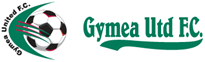 Safety TipWelcome Back                             Did you know? An injury is more likely to occur following holidays or extended breaks from sport? This can occur due to: Changes while you were away Our minds may not be on the job, but on catching up with friends and colleges after our break Rushing to complete things before we get back into the operational rhythm and swing of things People can be away from sport for extended periods due to a number of reasons, such as: Family Holidays  breaks like Christmas or Easter Extended sick leave An injuryIt’s time to re-focus! When you get back to sport, it’s time to: Get to know your fitness level again Get to know your team again Talk about changes that may have occurred while we were away Talk about improvements or other updates or issues that have occurred or can be made For further information, please Email us at safety@GUFC.com.au